Муниципальное бюджетное  дошкольное образовательное учреждение -детский сад общеразвивающего вида «Солнышко» с. Березовка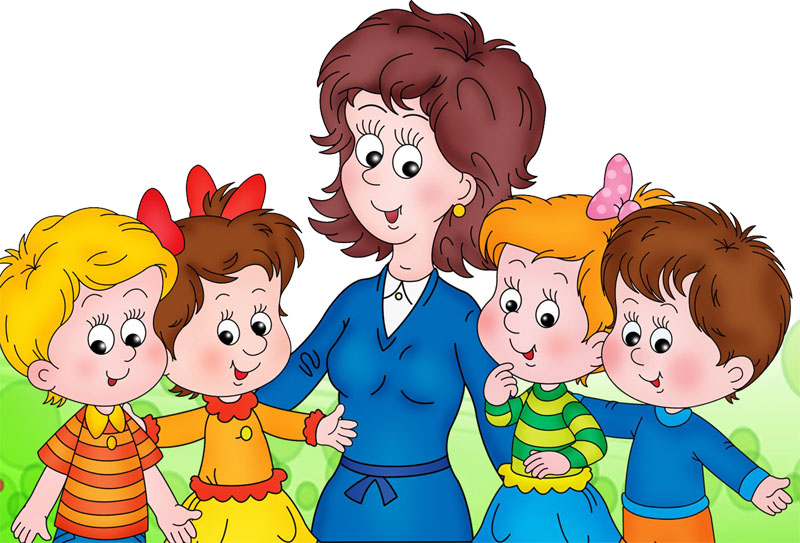 Консультация для воспитателей«Условия успешного взаимодействия воспитателя и ребенка дошкольного возраста»Разработала:Логунова И.А., ст.воспитатель МБДОУ д/с о/в «Солнышко»с. Березовкас. Березовка – 2017 г.Цель обучения ребенка состоит в том, чтобы сделать его способным развиваться дальше без помощи учителя.                                                                        (Э. Хаббард)Для успешного взаимодействия воспитателя и ребенка дошкольного возраста очень важны две стороны: коммуникативная и процессуально - деятельностная. Цели коммуникативного взаимодействия - это удовлетворение любопытства взрослого и ребенка.Первые минуты такого общения, попросту говоря, приглядка к партнёрам начинающегося диалога. Это улыбка, незначительные вопросы (как зовут, чем занимаешься, что больше любишь) и предложение поговорить, рассказать, задать вопросы. Ребенок удовлетворяет любопытство в налаживании контакта со взрослым, он заигрывает со взрослым, в вопросах, взглядах, подобострастных улыбках, заглядывании  в глаза, желании дотронуться. Воспитатель должен знать, что это – особая форма привлечения к себе внимания и её необходимо принять и в ней участвовать.В основе такого стремления детей к общению лежат разные причины,  например из-за негативных причин: душевное неблагополучие, «прилюдное одиночество», неустойчивость эмоционального состояния. Воспитатель должен не только все это заметить, но и прореагировать. Например, ребёнок только начал посещать детский сад, он ещё не вошел в детский коллектив, чувствует себя одиноким, покинутым. Воспитатель в этом случае должен установить правильное взаимодействие с ребенком – это приведет к успешной адаптации к новым условиям, социализации в коллективе сверстников. В этот момент инициатива общения принадлежит педагогу, ребенок исполняет пассивную роль: слушает, кивком отвечает на вопрос, держится за руку, отвечает на улыбку. В случае коммуникативной деятельности это принятие правил общения: не оставить без внимания, откликнуться, ответить на реакцию человека, который претендует на роль собеседника.Эти первые минуты общения подготавливают реализацию следующей цели коммуникации: установления контакта. Если все прошло хорошо и участники общения не возражают продолжить его, то начинают реализоваться приоритетные цели коммуникативного взаимодействия: принятие и передача информации, побуждение к действию, установление отношений. Одновременно с реализацией этих целей воспитатель и ребенок определяют своё место в протекающей беседе, проявляют определённые эмоции, действуют активно, оказывая влияние на установление контактов и согласование действий.Во взаимоотношениях воспитателя и детей детского сада преобладает фронтальная коммуникация, так как педагог вынужден говорить не с каждым в отдельности, а со всеми одновременно. Но особенность такого взаимодействия заключается в том, что, как правило, один говорит (воспитатель), а другие молчат (дети). В этом случае активное действие идет от педагога, а дети участвуют в нем скрыто. Поэтому противодействие участника диалога замечается не сразу, оно проявляется в поведении ребёнка, в результатах его деятельности.Часто реакция воспитателя на проявления ребенком «коллективного любопытства», его стремления больше узнать взрослого и вступить в ним в общение проявляется двумя формами: взрослый либо отгораживается от ребёнка, стремиться оградить себя от чрезмерного любопытства ребенка;либо взрослый сам начинает «наступление», тем самым прекращает момент успешного общения.Поэтому главная задача воспитателя состоит в том, чтобы его услышали. А для этого нужно, чтобы каждый раз дети понимали, почему дается эта рекомендация, почему следует это требование, зачем выполнять ту или иную «команду». Здесь воспитателю необходимо ввести в активный педагогический словарь специальные «целевые» слова:существительные – задумка, решение, задача, результат;глаголы – добьемся, думаем, стараемся, получим, достигнем;предлоги – для, ради, чтобы.Такой целевой педагогический словарь должен вырабатывать каждый воспитатель. Очень важно, чтобы дети соотносили эти слова с определёнными предложениями («командами», требованиями, суждениями) воспитателя. Слово «задумка» может ассоциироваться с творческим заданием, слова достигнем, постараемся, добьемся отражать уверенность воспитателя в успешности деятельности; предлоги ради, чтобы раскроют детям мотивы их действий. В этом случае речь становиться более убедительной, мотивированной, и заданная цель высказанного требования или предложения принимается детьми.В диалоге присутствует открытое взаимодействие обеих сторон. Здесь собеседники – равноправные партнёры. Успешность участия ребенка в диалоге определяется тем, что он владеет всеми коммуникативными действиями и пошаговыми операциями, которые составляют каждое действие, такие как:- восприятие происходящего диалога- анализ разных мнений и стремление к их сближению- предъявление собственной позиции, озвучивание её- сближение позиций, выработка общей позиции и единых суждений.Конечно, в дошкольном возрасте все эти действия и операции находятся только на стадии становления, но если их не формировать, то в дальнейшем начнутся у ребенка большие проблемы, потому что обучение – всегда диалог.  А этому необходимо обучать дошкольника, подсказывать образцы поведения: «Все поняли, что сказал Саша, может быть кто-то хочет что-то уточнить, задать ему вопросы?», «Кто согласен с Машей, а кто по-другому думает?», «Кто хочет дополнить ответ Димы?», «Понравилось вам, как выступила Катя?», «Давайте скажем, кто что думает, ведь Толя сказал своё мнение! У каждого может быть свой ответ на этот вопрос» и т.п.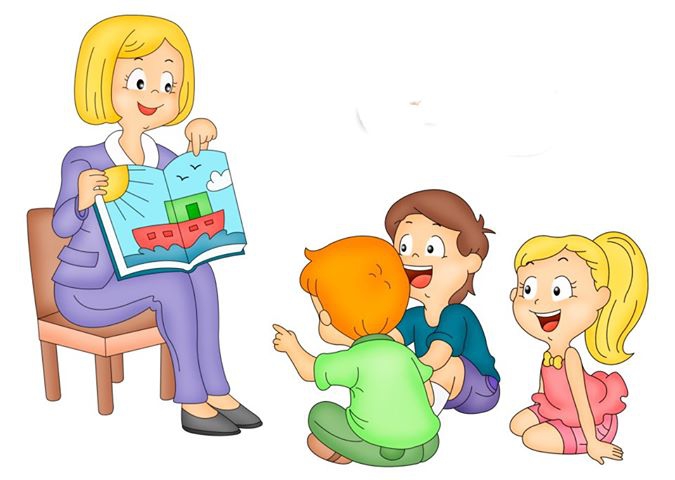 Дошкольники часто отвлекаются во время беседы, у них возникают ассоциации, которые уводят от главной темы. Поэтому детям нужно напоминать о теме, чему посвящен разговор: «Настя, пожалуйста, напомни нам, о чем мы разговариваем», «Никита, ты нам об этом расскажешь на прогулке, а сейчас ответь на вопрос, который задал тебе Вова».Взрослым очень важно научить детей в процессе коммуникативного взаимодействия анализировать разные мнения, сравнивать их с собственным взглядом на обсуждаемый вопрос, определять схожесть и различия в высказанных позициях. Дети старшего дошкольного возраста уже должны понимать, что люди могут думать по-разному, высказывать разные точки зрения, и, несмотря на несогласие с ними, каждый должен проявлять уважение к чужому мнению.Необходимо сдерживать слишком активных детей от высказываний, не перебивать друг друга, а терпеливо ждать своей очереди. Постепенно активные дети привыкают к сдержанности, если их действия сопровождаются доброжелательными объяснениями воспитателя.Постепенно дети учатся правильно формулировать и озвучивать собственную позицию, если воспитатель помогает ребятам: «Расскажи почему ты не согласен с Мишей?», «Объясни нам почему ты так думаешь?», «Не спеши, опиши спокойно, что ты об этом думаешь», «Как можно доказать, что ты прав?», «Разве этот ответ верен?», «Мне кажется, что и Надя, и Миля правы. Разве они не одинаково думают?», «Я думаю, что ты Олеся неправа. Вспомни, что сказал Виталя, разве он не прав? Давай разберемся».Методические приемы, которые помогают формировать умения детей участвовать в беседе. Интерес вызывают у детей упражнения, построенные по принципу «цепной реакции». Например, на доске вывешиваются предметные картинки, на которых изображены разные действия людей (животных). Цель таких упражнений: развивать умение услышать партнёра по общению и зацепить свою реплику за его высказывание. Например, воспитатель начинает (или ребёнок начинает): «Котенок лакает молоко, а петух…». Ребёнок повторяет предложение, сказанное ведущим, и продолжает: «Котёнок лакает молоко, а петух кричит ку-ка-ре-ку. Петух кричит ку-ка-ре-ку, а поросенок…». Упражнение продолжается,  пока не рассмотрены все картинки.Интересны подобные упражнения с графическими рисунками. Например, на плакате изображены человеческие фигурки, которые делают разные упражнения. В этом случае действия ребёнка состоят из трёх операций: внимательно услышать ведущего игры, найти номер, который он назвал, а затем описать движение. Например: «Мой человечек под №1 поднял руки вверх, а твой человечек под №4…». Ребёнок должен продолжить: «Твой человечек под №1 поднял руки вверх, мой человечек под №4 развел руки в сторону, а твой, Алеша, (обращается к любому другому ребёнку) человечек имеет №3..». Подобные упражнения учат детей пошаговым действиям, которые важны для выполнения коммуникативной деятельности, для успешного протекания диалога. Приведем ещё один пример. Воспитатель предлагает старшим дошкольникам сравнить предметы: на листе изображены 4 книги и 5 карандашей, задает вопрос: «Как будем сравнивать?». Дети коллективно выстраивают алгоритм действий:выкладываем в ряд книгивыкладываем в ряд карандашисоставляем пары «одна книга - один карандаш»отмечаем, что у одного карандаша нет пары.Делаем вывод – карандашей больше.Такие задания не только развивают конкретные умения детей решать задачи на сравнение, но и позволяют конструировать речь-рассуждение – умение, которое необходимо в диалоге для построения доказательств, суждений, реплик.Уважаемые воспитатели!Больше разговаривайте  с детьми, умейте выслушивать детей!Учите детей общаться!Используемая литература:Основная образовательная программа дошкольного образования «От рождения до школы» под редакцией Н.Е. Вераксы, Т.С. Комаровой, М.А. Васильевой, 2015О.С. Ушакова «Программа развития речи детей дошкольного возраста»Виноградова Н.Ф. «Педагог и ребенок: условия успешного взаимодействия» Дошкольник №4, 2016 год.